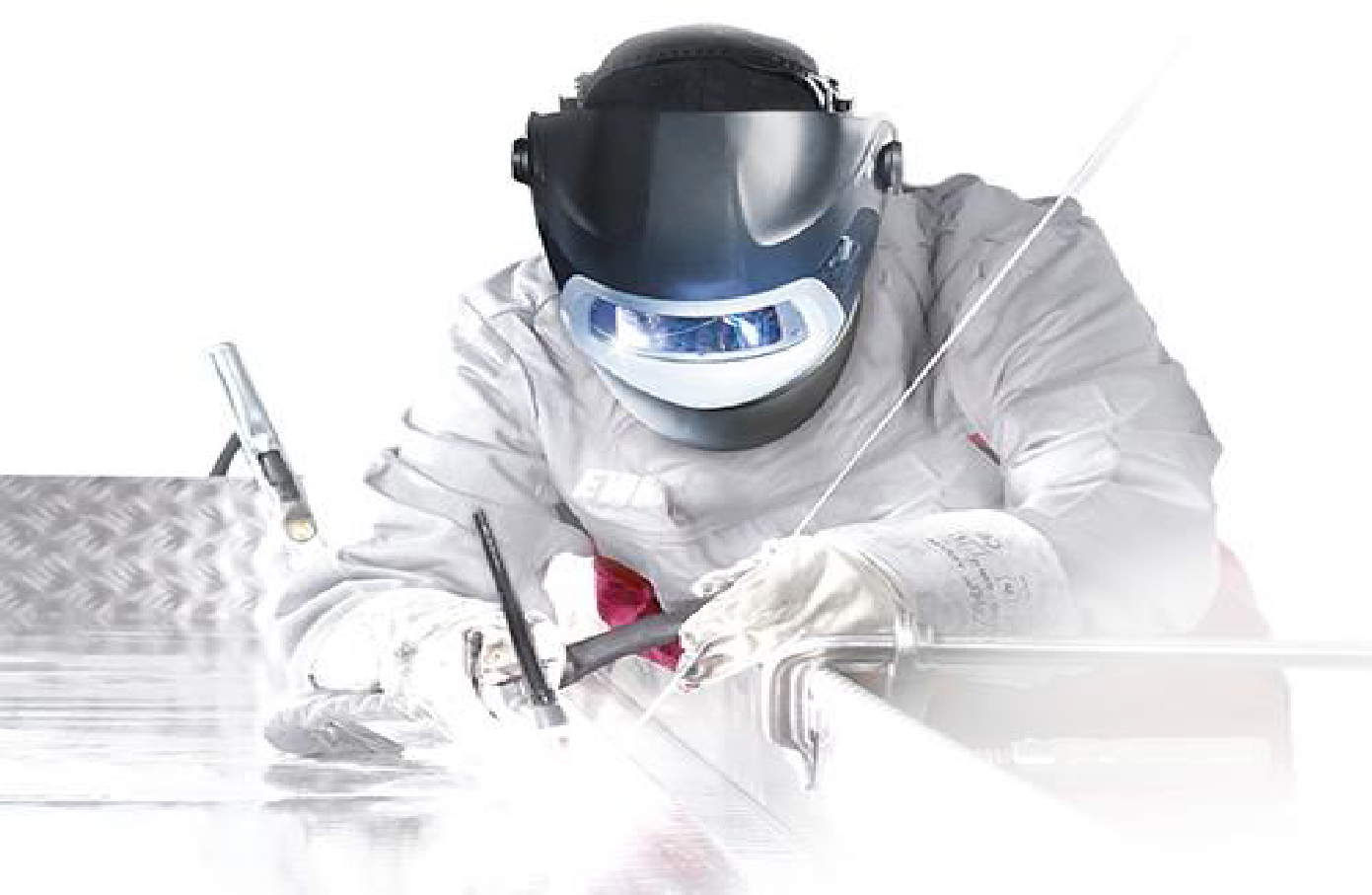 DÉNOMINATIONNomenclature : procédé numéro 141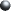 Désignation : TIG pour TUNGSTEN INERT GAZSoudage à l'arc électrique sous protection de gaz inerte avec électrode réfractaireDésignation américaine : GTAW (Gaz Tungsten Arc welding)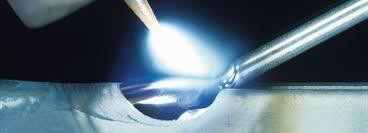 PRINCIPEUn arc s’établit entre une électrode réfractaire appelé tungstène et la pièce. L'environnement est protégée de l’oxydation par un gaz inerte (argon ou hélium). Le tungstène, le métal en fusion et le métal d’apport sont ainsi protégés.– métal d'apport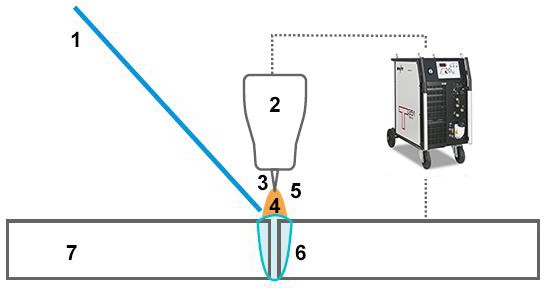 – torche de soudage– tungstène– arc électrique– protection gazeuse– bain de fusion– métal de baseINSTALLATION TIGDébilitreGaz InerteChariot transportGénérateurTorcheCable de masseRefroidisseur nécessaire si I >200A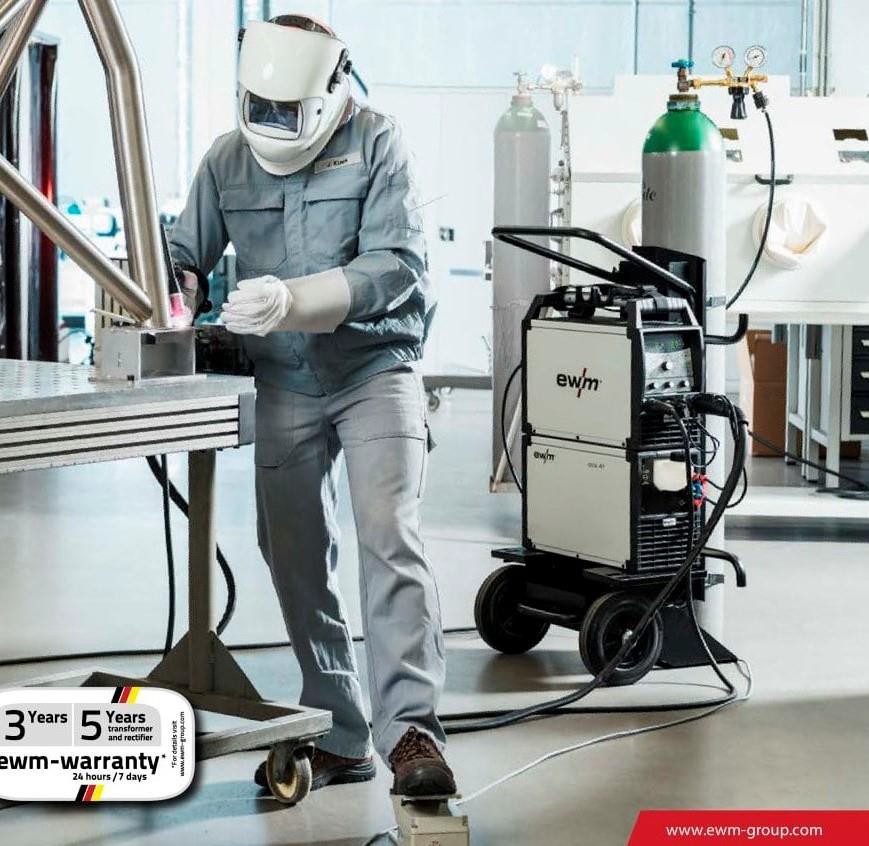 Pédale de régulation	4DOMAINE D'EMPLOIUTILISATION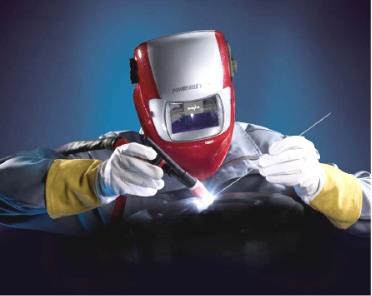 Sur la totalité des métaux et alliages soudablesÉgalement sur les alliages plus difficiles à souder comme le titane, le zirconium ou le molybdèneEMPLOI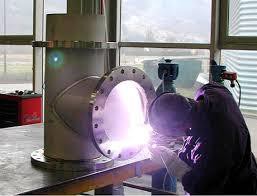 Construction de matériels chimiques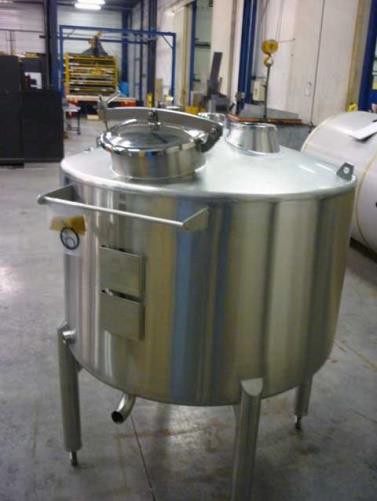 TuyauterieAppareils à pressionChaudronnerie inoxIndustrie aéronautiqueIndustrie agro-alimentaireLE PROCÉDÉGÉNÉRATEUR TIG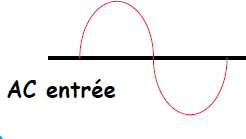 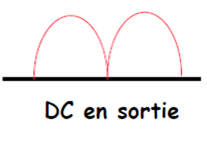 Il transforme le courant alternatif du réseau en courant de soudage qui peut également être continu ou alternatif.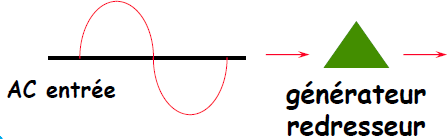 Le générateur permet :D'abaisser la tension du réseau (220V-380V) en tension de soudage (45 à 80V);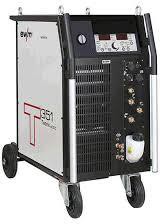 D'augmenter l'intensité du réseau en intensité de soudage (10 à 400A);De faciliter l’amorçage par la haute fréquence (HF);D’alimenter et de maintenir un arc stable.Tension conventionnelle de soudage : U2 = 10 + 0,04.I2 pour I2U2 = 34V pour I2 > 600ADISPOSITIFS D'AMORÇAGEHaute fréquence (HF) : L'arc est amorcé sans contact à l'aide d'impulsions d'amorçage haute tension;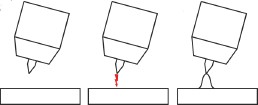 Lift arc : « au toucher » contact l'électrode de tungstène avec la pièce et amorçage de l'arc électrique en relevant l'électrode;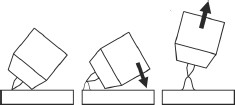 Arc pilote : L'arc se déclenche entre l'électrode de tungstène et une électrode auxiliaire. Surtout utilisé dans les installations automatiques;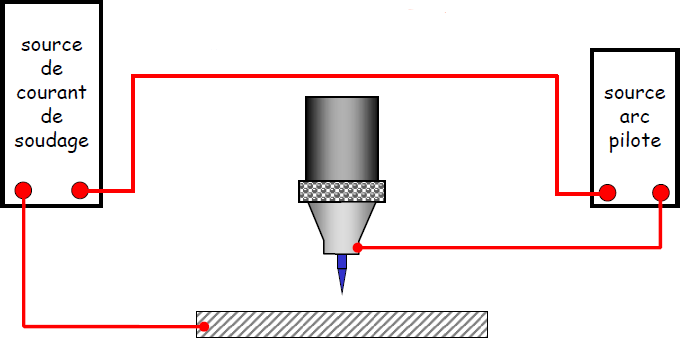 Par frottement : « scratch », lesoudeur gratte la pièce avecl’électrode, Risque élevé d’inclusionsde Tungstène.CARACTÉRISTIQUE DU GÉNÉRATEURCaractéristique plongeante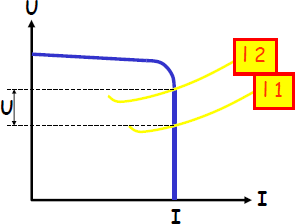 REGULATION DE L’ARC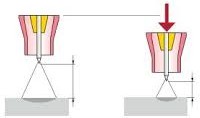 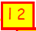 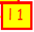 AMPÉRAGE 60A TENSION 13VLes générateurs TIG sont des sources à courant constant.On règle une valeur d'ampérage qui reste stable et c'est la tension qui varie en fonction de la position de la torche.On dit également que ce sont des générateurs à caractéristique plongeante.Lorsqu'on se rapproche trop de la pièce la tension tombe à 0 et le tungstène colle à la pièce.AMPÉRAGE 60A TENSION 10VOn utilise deux types de courant :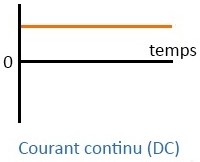 Courant continu : générateur TIG DCLe courant circule toujours dans le même sens.Le courant continu est utilisé en polarité directe (DCEN) pour que le courant aille du tungstène vers la pièce pour souder l'acier, les inox ou le cuivre.La torche est branchée au pôle négatif (-).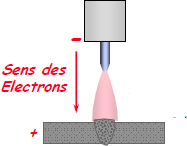 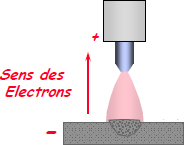 Courant alternatif : générateur TIG AC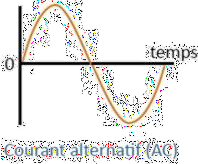 Le courant change de sens très rapidement du tungstène vers la pièce et de la pièce vers le tungstène.Uniquement pour souder l'aluminium !L'Aluminium est recouvert d'une couche d'ALUMINE(Al2O3)Cette alumine à la particularité de commencer à fondreà 2050°C, alors que l'aluminium fond vers 600°C.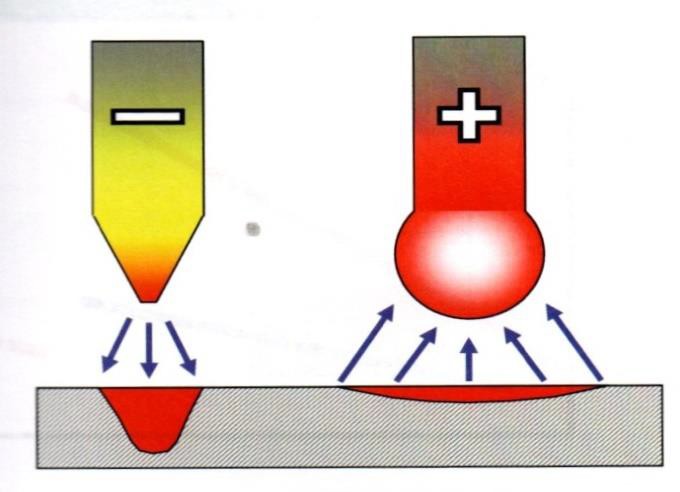 Le passage du courant dans un sens puis dans l'autre permet de casser cette couche qui recouvre le bain de fusion.Les polarités s'inversent plusieurs fois par secondes selon une fréquence que l'on peut régler en Hertz (Hz).amplitude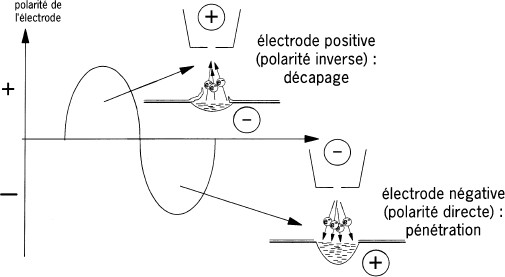 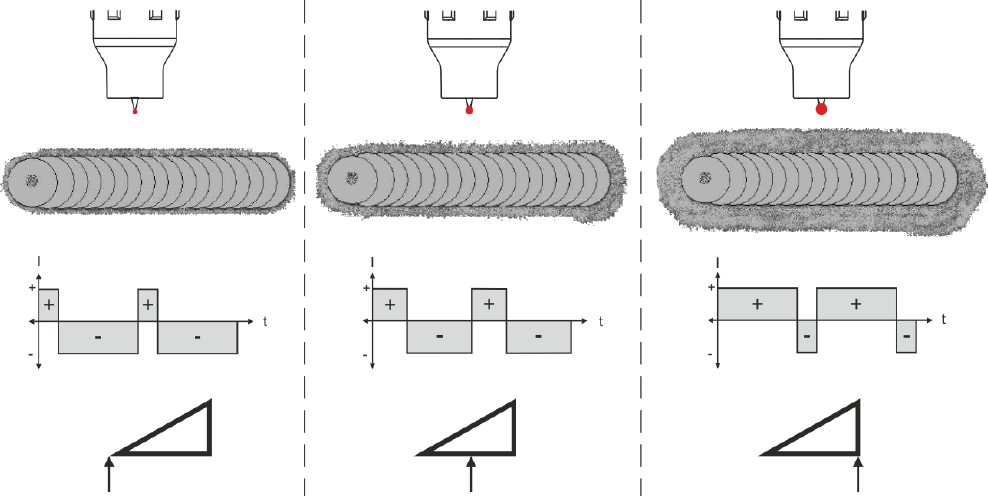 2- Courant alternatif : BALANCELa balance influe sur le temps que le courant passe en polarité positive et en polarité négative sur une période.	Soit on bombarde plus la pièce : plus de pénétrationSoit on bombarde plus l'électrode : plus de décapage2- Courant alternatif : FREQUENCE Nombre de cycle / secondePlus on augmente la fréquence AC, plus le courant change de fois de sens dans unemême seconde.En général on utilise des fréquence entre 50 et 150Hz pour souder l'aluminium. Plus la fréquence est haute plus l'arc est concentré.C'est idéal pour souder plus fin.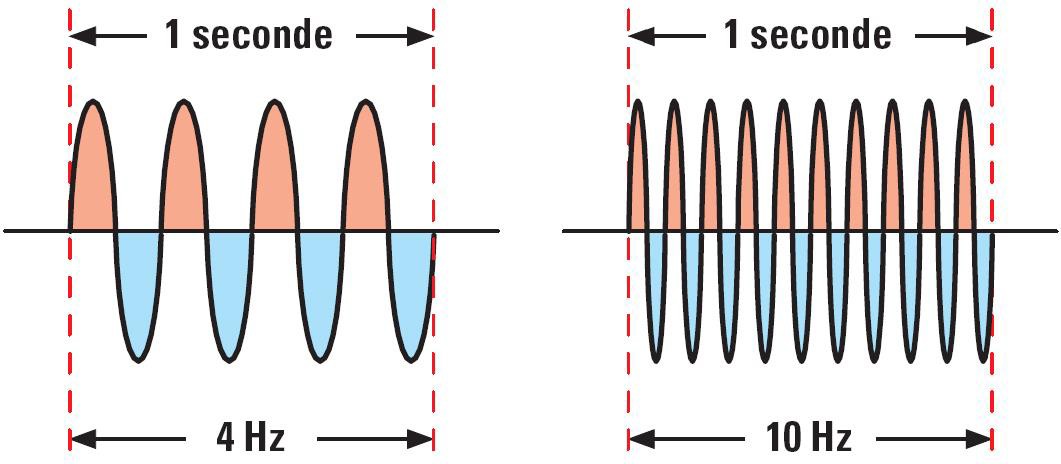 2- Courant alternatif : Réglages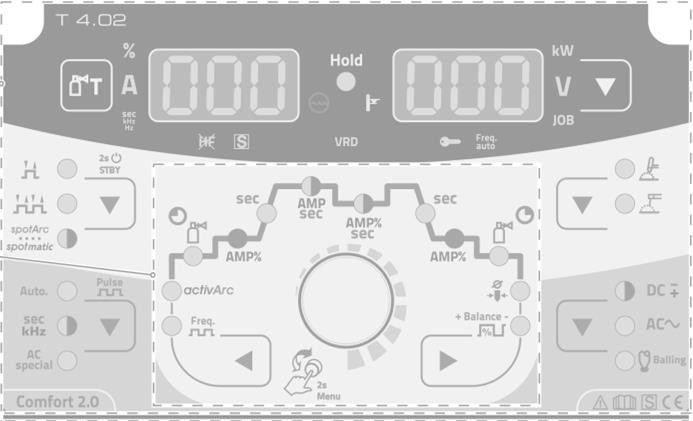 Bouton tournant Fréquence ACBouton tournant Balance ACBouton tournant diamètre de l’électrode de tungstène : permet d’obtenir une extrémité de l’électrode optimale.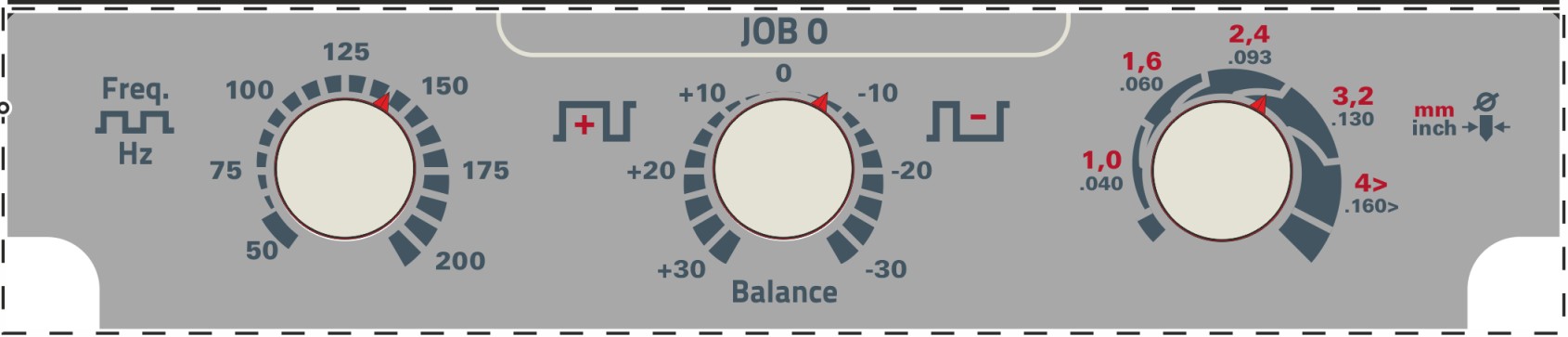 LE MODE PULSEImpulsions de courant de forme, d'amplitude, de durée et de fréquence variable. On alterne ainsi un courant élevé (chaud) avec un courant faible (plus froid).Le pulsé permet une maîtrise plus grande :De l'énergie de soudage;Du volume du bain de fusion;Et de la pénétration.Il est utilisé principalement pour le soudage de tôles minces et le soudage enposition et sur l'aluminium et métaux à haute conductibilité thermique.Ip = Intensité de pic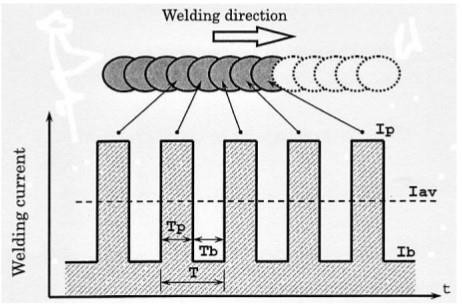 Tp = Temps courant de picIb = Intensité de baseTp = Temps courant de base Iav = Intensité moyenneT = Temps de pulsationTORCHEOn utilise des torches refroidiespar air pour des intensités inférieures à 100Apar eau qui peuvent supporter des intensités jusqu'à 450A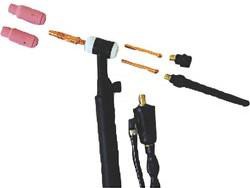 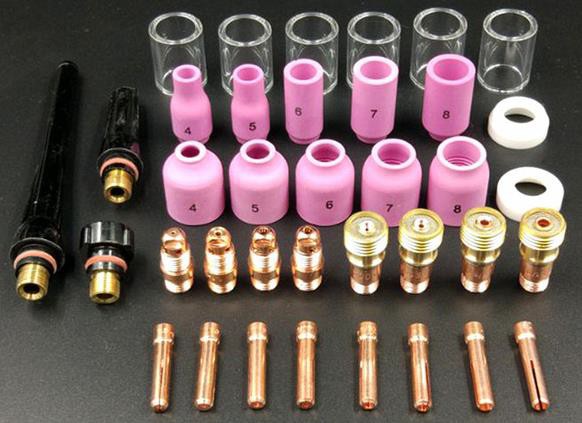 Les dimensions des buses et des bouchons sont très variables et sont à choisir en fonction de l'applicationLa torche est l’élément de l’installation le plus exposé. Prenez en soin, la qualité du travail en dépend.	ÉLECTRODES TUNGSTÈNE	Le tungstène est un métal très dur et cassant, son symbole chimique est W (Wolfran, ancien nom)Son haut point de fusion lui permet de résister à la température de l'arc sous atmosphère inerte On dit qu'il est réfractaire.Il est très oxydable à l'air ambiant, c'est pour cela qu'il bleuit (manque de post gaz)Pour augmenter ses caractéristiques, on lui ajoute des éléments en faible quantité, cela contribue à améliorer l'amorçage ou la stabilité de l'arc suivant les applications :AFFUTAGE ELECTRODE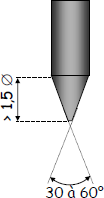 Courant continu :Conique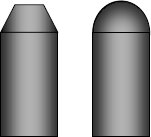 Courant alternatif:TronconiqueUn affûtage incorrecte entraîne une instabilité ou desdéviation d'arc et l'usure prématurée de l'électrode. On taille le tungstène en pointe de manière à favoriser l'émission électrique.L’affûtage doit se faire dans le sens de l'électrode, jamais perpendiculairement.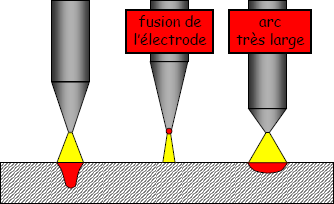 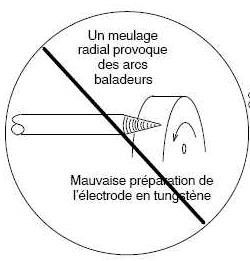 INFLUENCE DU POST-GAZL’électrode de tungstène est très sensible à l’oxydation à chaud : bien respecter les temps de prégaz et postgaz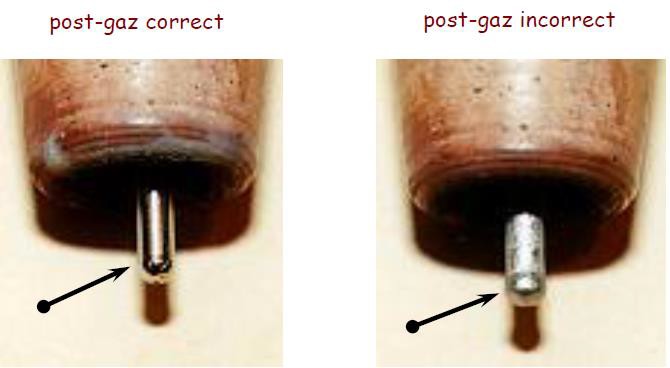 LES GAZ UTILISES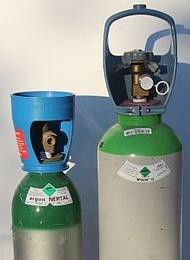 On utilise exclusivement des gaz inertes : ogive verteCe sont des gaz qui ne réagissent pas avec le métal fondu. Ils servent uniquement à protéger le bain et l'électrode de l'oxydation de l'air lors de la fusion.Le gaz participe également à favoriser l'amorçage et lastabilité de l'arc.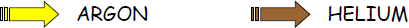 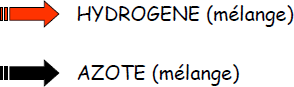 Le premier rôle du gaz est de protéger de l’atmosphère :Le bain de fusion ;L’électrode ;L’extrémité du métal d’apport;La zone affectée thermiquement ;Le gaz agit aussi sur :L’énergie de l ’arc;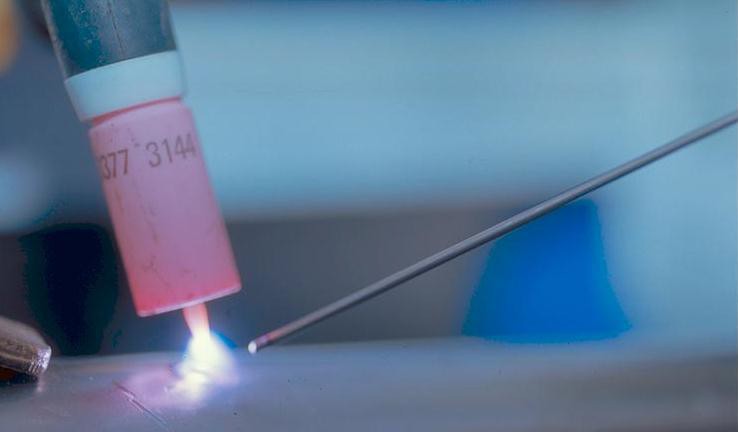 La vitesse de soudage;La forme et la profondeur de pénétration;L’aspect de surface ;Les fumées;Le bilan économique.Coefficient de correction :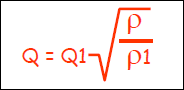 Q1 = débit mesuré avec gaz de masse volumique Q = débit recherché avec gaz de masse volumiqueL’argon (Ar) :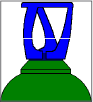 Gaz de base des mélangespolyvalence d’emploi : soudage TIG de tous métauxFavorise l’amorçage et une bonne protection du métalfonduGaz chimiquement neutreGaz plus lourd que l’air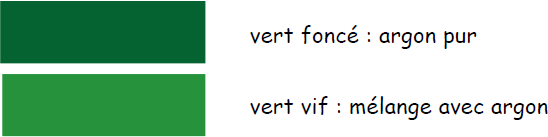 L’hélium (He) :UTILISÉ EN MÉLANGE ARGON + HÉLIUM (20 à 70% d’Hélium)Soudage TIG en courant alternatif des alliages légersSoudage des aciers et inox ne pouvant être soudés avec un mélange Argon + HydrogèneCAS PARTICULIER : Soudage sous Hélium pur en courant continu (-) des alliageslégersCrée un arc plus énergétique: :Augmente la profondeur de pénétration : permet de limiter le chanfreinage et d’assurer une meilleure interpénétration;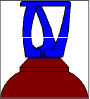 Réduit les émanations d’ozone,Amorçage plus difficile (potentiel d’ionisation élevé)Gaz plus léger que l’airL’Hydrogène (H2):Utilisé en mélange uniquement :En protection endroit : 2 à 5% en manuel, 10% en automatiqueEn protection envers : Azote + Hydrogène sur aciers austénitiquesAugmente l’énergie de l’arc :Augmente la pénétration et améliore la vitesse de soudageRéducteur : limite l’oxydation des cordonsAméliore l’aspect du cordonRéduit l’ozone produit par l’arcAméliore l’environnement du soudeurLa teneur en hydrogène ne doit pas être trop élevée afin d’éviter un risque de soufflures.On obtient une tension d’arc plus élevée avec un mélange gazeux contenant del’hydrogène qu’avec de l’argon pur.L’Azote (N):Soudage des Aciers DUPLEX (quelques % dans Ar)Compensation des pertes en N du métal de base lors du soudageEn protection envers additionné d’H2 pour les aciers inoxydablesausténitiques   Vieillissement sur les aciers non ou faiblement alliés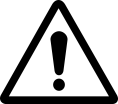 DIAMÈTRE DE BUSE ET DÉBIT DE GAZ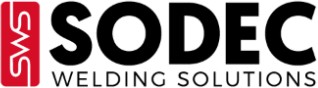 Selon la forme de l'assemblage on peut être amené à modifier le diamètre de la buse et/ou le débit.De manière générale : débit de gaz = diamètre de buseIl arrive également que l'on utilise un traînard ou une buse jumbo(très gros diamètre) pour augmenter la surface de protection gazeuse lors du soudage de matériaux très sensibles à l’oxydation comme titane.Débit réglé en L/min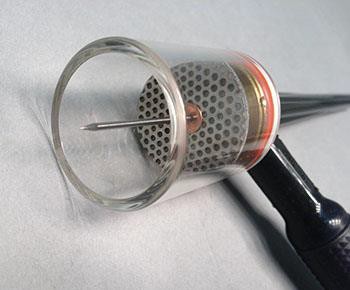 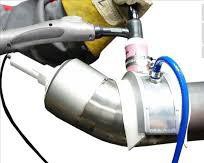 Débit endroit = Ø busedébit envers = endroit/2LA PROTECTION ENVERSLa torche n'assure que la protection du bain de fusion côté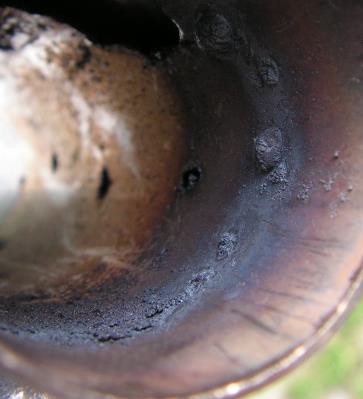 endroit.Dans le cas d'une soudure débouchante, le côté envers restesoumis à l'action de l'air.Si le matériaux est sensible à l'oxydation, il y a donc risque derochage.C'est le cas des aciers alliés, aciers inoxydables et du titane.Afin d'éviter ce phénomène, une protection envers est nécessaire On utilise de l'ARGON PUR ou de l'AZOTE.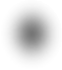 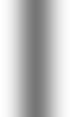 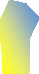 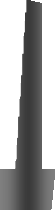 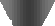 Cette protection envers est aussi appelée INERTAGE ou CHAMBRAGE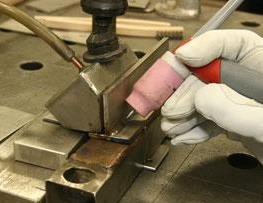 SYNTHESE SUR LES GAZSYNTHÈSE SUR LES GAZ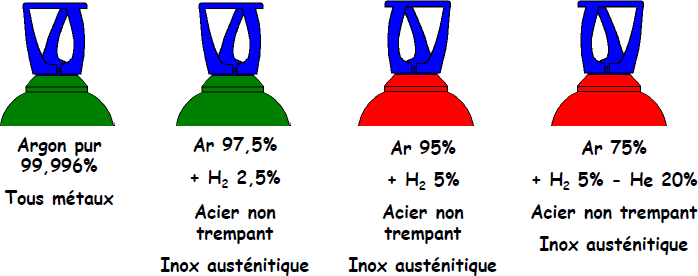 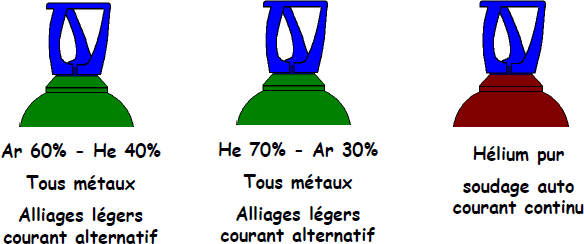 COMMANDE TIG DC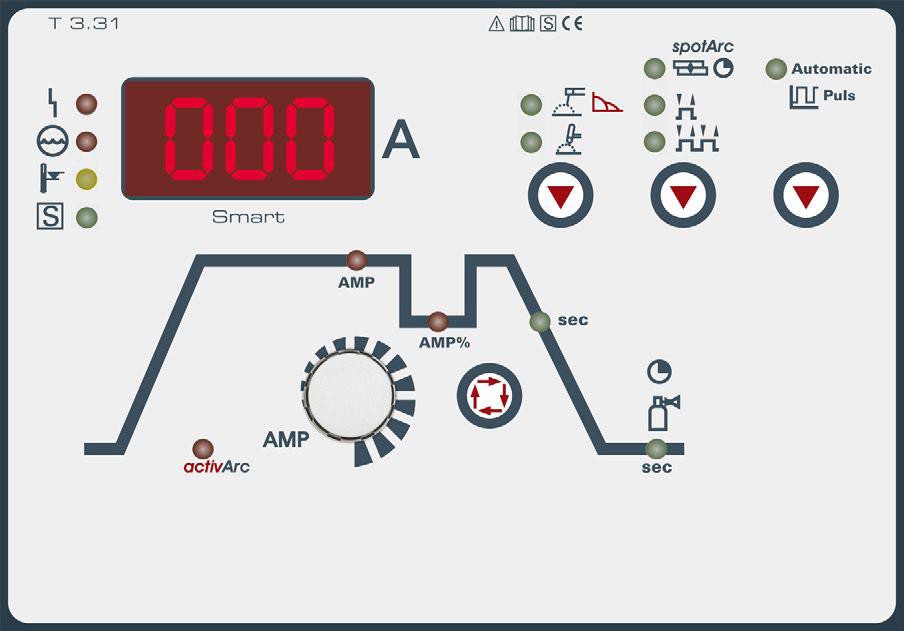 PARAMÈTRES TIG DC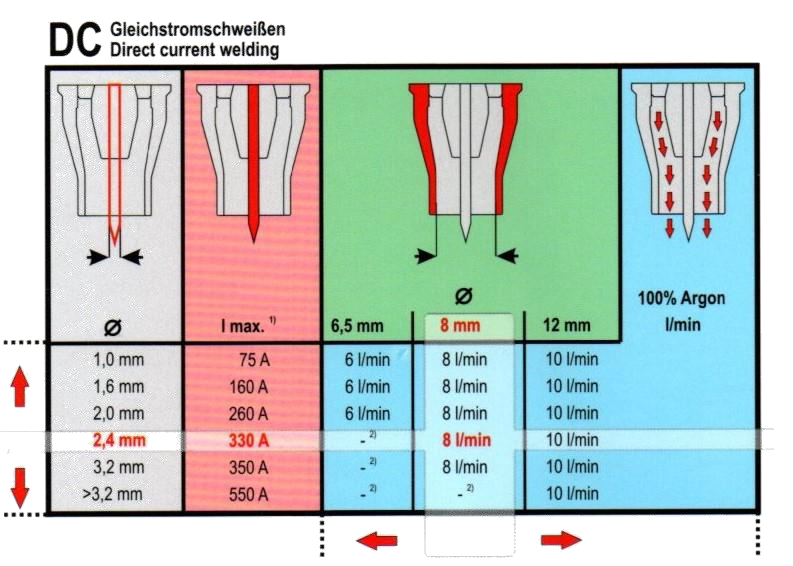 Le tableau suivant montre, en soudage TIG DC, les relations entre l'ampérage et lechoix des diamètre de tungstène, de buse et du niveau de débit de gaz.-Formation TIG Support de documents techniques SODEC32COMMANDE TIG AC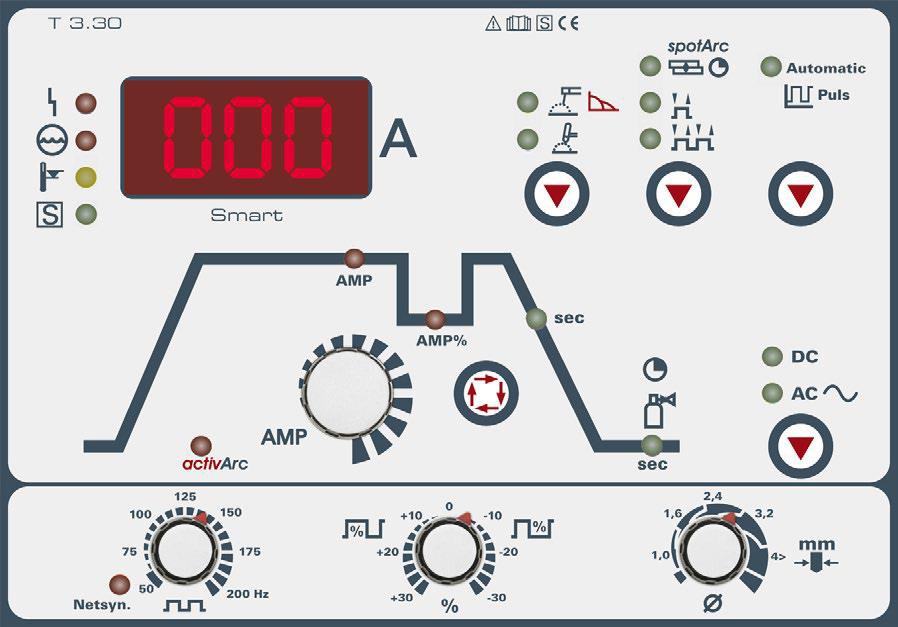 FRÉQUENCE AC	BALANCE AC	AMORÇAGE AC-Formation TIG Support de documents techniques SODEC33PARAMÈTRES TIG AC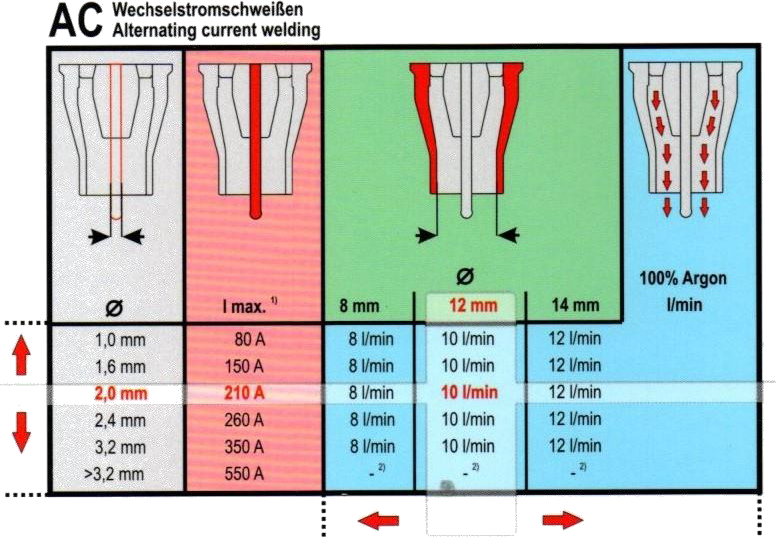 Le tableau suivant montre, en soudage TIG AC, les relations entre l'ampérageet le choix des diamètre de tungstène, de buse et du niveau de débit de gaz.-Formation TIG Support de documents techniques SODEC34LE CYCLE DE SOUDAGE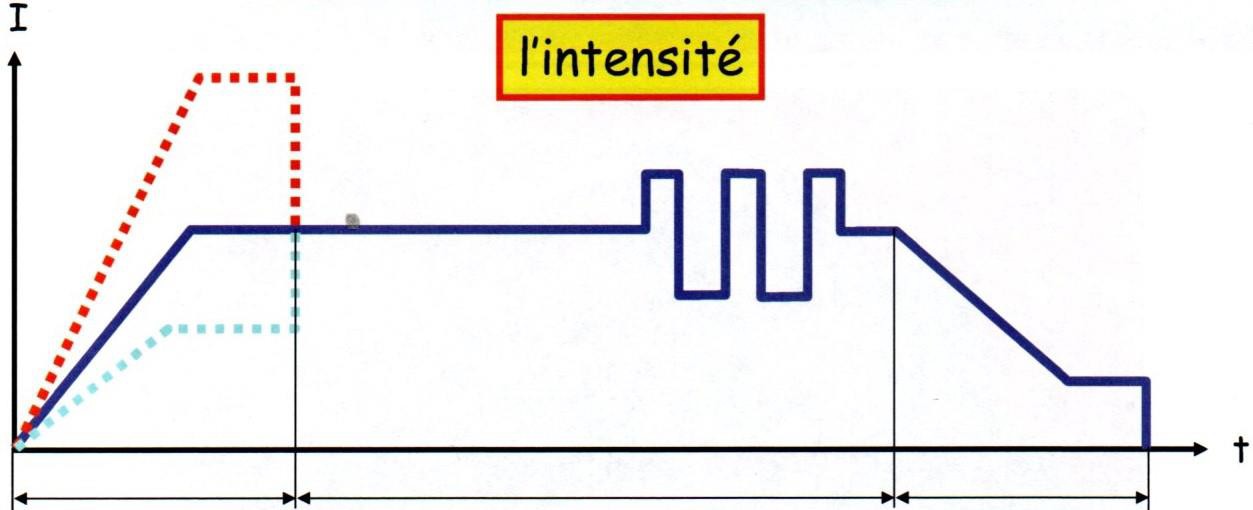 PRE-GAZPOST-GAZCes procédés améliorent la rentabilité et la qualité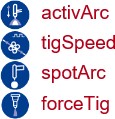 activArc ® – Arc dynamique avec stabilisation automatique de l’arcArc TIG dynamique pour un apport d’énergie ciblé et concentréIdéal pour les positions difficiles, convient pour toutes les épaisseurs de tôleInfluence sur la viscosité du bain de fusionPrévention des erreurs pendant le pointage – l'électrode en tungstène ne colle pas lors d'un léger contact avec le bain de fusion.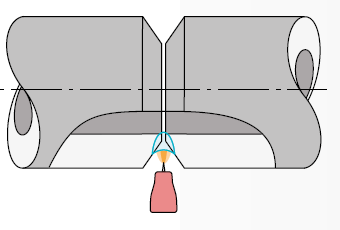 Avec ActivArc, les variations de puissance de l'arc sont compensées en cas de modification de la longueur de l'arc.→ Le courant de soudage est augmenté en cas de raccourcissement de l’arc et réduit en cas d’allongement de l’arc.tigSpeed ® - Dispositif dynamique d'avance du filSoudage TIG au fil chaud ou au fil froidDévidage en continu du fil grâce au dévidage cadencé.Le procédé stable tout en offrant un taux de dépôt élevé;Versions à fil froid (coldwire) et à fil chaud (hotwire), aussi bien pour le fonctionnement manuel que pour le fonctionnement automatisé;Contrôle intégral du bain de fusion même dans les positions difficiles (par exemple en position montante);Vitesses de soudage particulièrement élevées – analogues au soudage MIG/MAG, mais sans projection ni émission;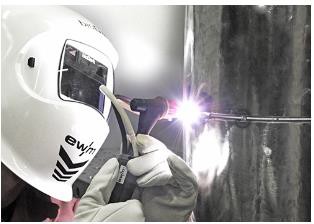 Apport d’énergie réduit, déformation faible, moins de retassure et valeurs de résilience améliorées.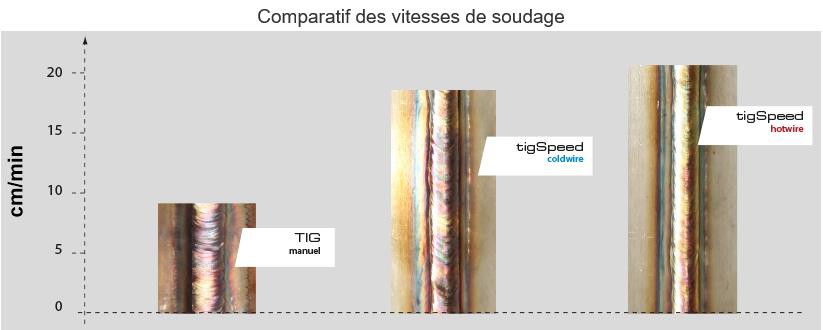 tigSpeed ® - Dispositif dynamique d'avance du fil Soudage au fil froid et au fil chaud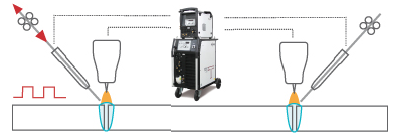 Taux de dépôt plus élevés : jusqu'à 60 %Qualité supérieure du cordonDu fait d'un taux de dilution nettement réduit lors du rechargement par soudagePositions de travail plus confortables par rapport au soudage TIG manuel-Formation TIG Support de documents techniques SODEC38SpotArc ® - Soudage par points TIGPossibilité de joindre deux tôles ayant une épaisseur identique ou non.SpotArc avec torche de soudage TIG standard :Bain de fusion oscillant grâce aux impulsions automatiques;Optimal pour le pointage et le soudage d’assemblage sans métal d’apport.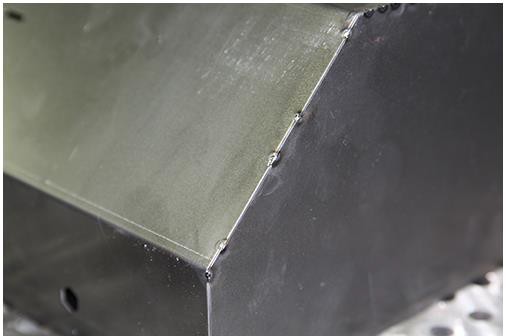 SpotArc avec torche de soudage SpotArcPointage simple de soudures bout-à-bout, en angle, en coin et detubes.Optimal pour le pointage de pièces pour les applications manuelles et automatisées;Utilisation simple - le soudage n'est effectué que d'un seul côté;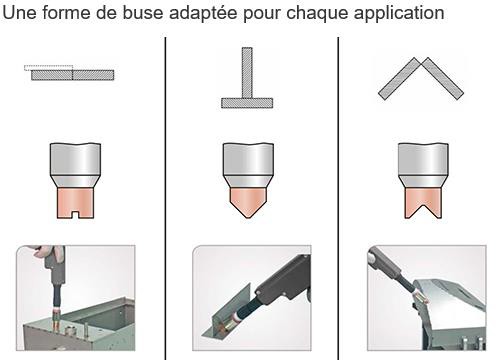 Formation de points plus plats par rapport au soudage par points MAG;Excellentes caractéristiques de l'assemblage par points grâce à l'apport de chaleur minimal;→	Pour le soudage de raccord de tôles en acier et inox jusqu’à 2,5 mmd’épaisseur.SpotMatic ® avec torche de soudage TIG standardL’arc est amorcé par un bref contact de l’électrode avec la pièceUtilisation et réglages simplesEconomise jusqu’à 50% du temps de travail lors du pointage;Résultats reproductibles à 100%Soudage par points TIG DC avec apport d’énergie minimal et constant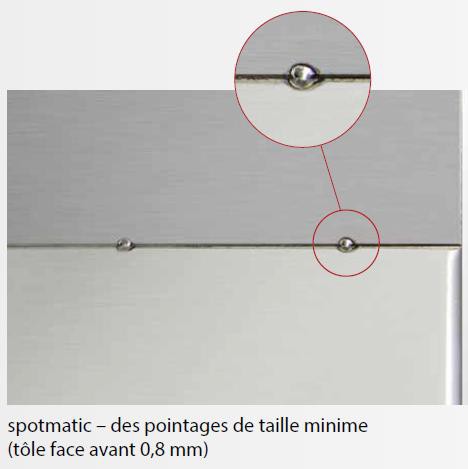 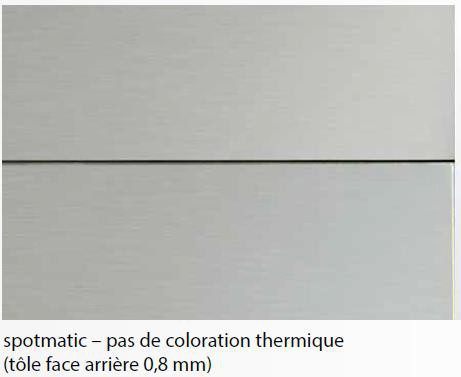 ForceTig ® - Procédé de soudage TIG à arc fortement focalisé→ Pour une pénétration plus profonde et des vitesses de soudageplus élevées.Arc extrêmement concentré :Densité d'énergie nettement supérieure et des vitesses desoudage très élevées;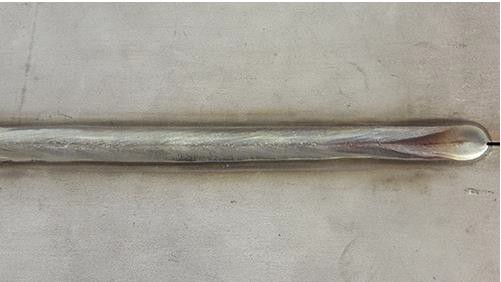 Énergie de soudage réduite;Pour des processus de fabrication entièrement mécanisés et automatisés.MODE OPÉRATOIRELe métal d’apport est apporté par petites touches en avant du bain de fusion : son extrémité doit toujours rester dans le gaz de protection.La longueur d’arc doit être le plus court possible, sans toutefois mettre l’électrode de tungstène en contact avec le bain de fusion.L’inclinaison de la torche et du métal d’apport sont très important.Soudure à plat	Soudure en angle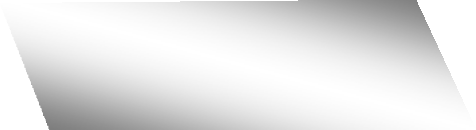 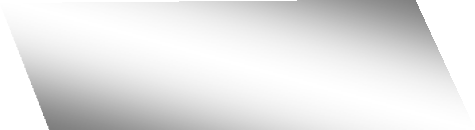 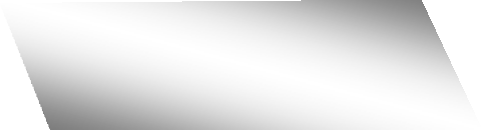 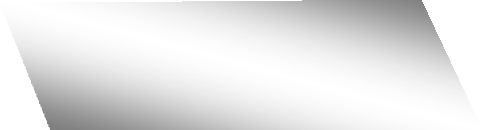 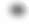 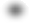 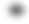 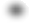 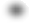 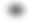 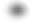 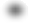 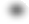 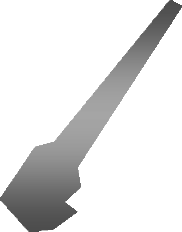 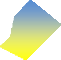 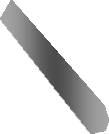 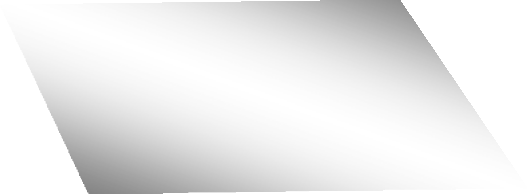 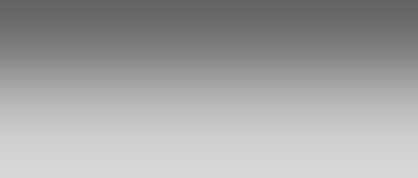 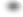 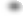 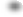 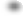 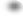 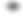 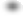 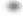 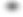 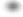 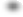 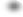 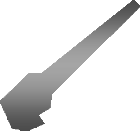 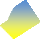 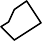 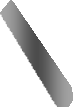 70 à 80°	45°10 à 20° 		90°70 à 80°45°RÈGLES A APPLIQUERNettoyer les bords à souder (brosse métallique, grattage, élimination des corps gras), éviter le sablage.Employer des métaux d’apport à état de surface impeccable (sur métal d’apportdéjà utilisé, couper l’extrémité avant de souder).Eviter tous courants d’air qui risqueraient de balayer le gaz protecteur.Purger le circuit de gaz en appuyant sur la gâchette. Ainsi au début de lasoudure le métal et l’électrode seront bien protégés.Eviter tous contacts électrode pièce ou électrode métal d’apport. Si cela se produisait s’arrêter et affûter l’électrode.A chaque fin de cordon rester quelque instant sur le cordon, l’arc éteint, le gaz continu à protéger la soudure à l’aide de la temporisation.Faire les reprises 1 cm avant la fin du cordon précédent, et terminer la soudure 1 cm sur le début du cordon.DCENDCEPPénétration forteArc étroitZone de fusion très largePénétration faibleEchauffement anormal de l’électrodeTYPECOULEURCOURANTCARACTERISTIQUESPUREVERTACForme une bouleTHORIEROUGEDCPoussières radioactives, à éviterLANTHANE 1 %NOIRDC / ACCaractéristiques moindres que 1,5 %LANTHANE 1,5 %ORDC / ACRemplace Thorié, non radioactifLANTHANE 2 %BLEUDC / ACCaractéristiques meilleures que 1,5 %CERIUM 2 %GRISDCIdéal faibles intensitésZIRCONIUMBRUNACArc très stableTERRES RARESTURQUOISEDC / ACLongévité amélioréeMÉTALLURGIQUESAction sur le bainProtectionÉLECTRIQUEPotentiel d’ionisationAmorçage de l’arcStabilité de l’arcTempérature de l’arcMÉCANIQUEPression sur le bainMétalCôté endroitCôté enversAciersArgonArgon + Hélium (fortes épaisseurs)Non obligatoireInoxArgonArgon + Hydrogène (austénitique)ArgonAzote ou Azote + Hydrogène (austénitques)AlumineuxArgonArgon + Hélium (fortesépaisseurs)Hélium (courant continu -)Non obligatoire mais peutaméliorer le profilCuivreuxArgonArgon + HéliumArgon